The objective of this activity is to identify graphs of functions. Select one of the graphs (A-J) and identify the correct equation (1-10) that matches the graph. Identify the slope and intercepts, if appropriate. If not, explain why.Correctly identify the equation to the graph. Identify the slope and intercepts, or explain why these do not exist for the graph/equation.Graphs: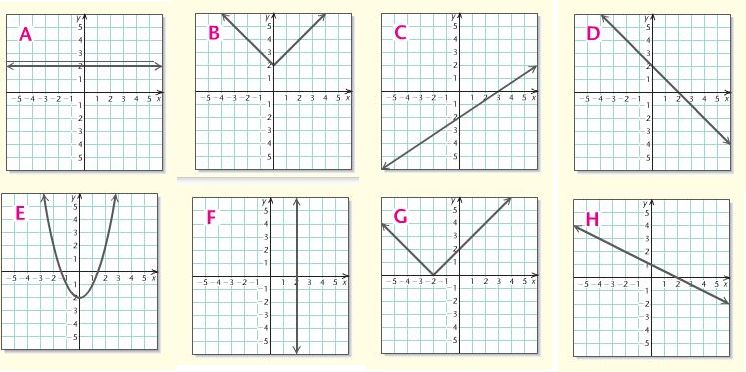 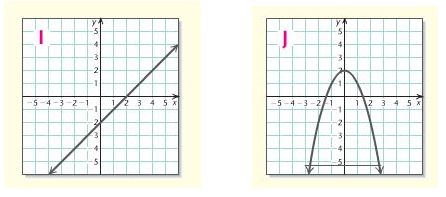 Equations: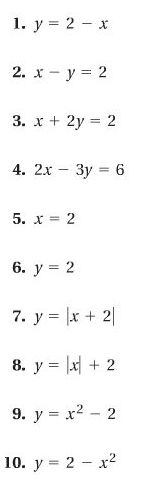 